Розв'язування задач. Підготовка до контрольної роботи з теми «Оптика»РОЗВ'ЯЗУВАННЯ ЗАДАЧ1. Визначте абсолютний показник заломлення середовища, якщо кут падіння світла 45°, а кут заломлення 30°.2. Під час лабораторної роботи учень дістав чітке зображення запаленої свічки. Яка фокусна відстань й оптична сила лінзи, якщо відстань від свічки до лінзи становить 24 см, а відстань від лінзи до екрана – 12 см?3. Знайдіть імпульс фотона із частотою 5·1014 Гц.4. Яка кількість штрихів на одиницю довжини має дифракційна решітка, якщо світло з довжиною хвилі 500 нм в спектрі другого порядку спостерігається під кутом 25°?5. Робота виходу електронів з Цинку дорівнює 4 еВ. Якою має бути довжина хвилі випромінювання, що освітлює поверхню цинкової пластини, щоб при фотоефекті максимальна кінетична енергія фотоелектронів дорівнювала 2,9ꞏ10–19 Дж?6. Дифракційну ґратку, період якої 0,01 мм, освітлюють монохроматичним світлом. На екрані, розташованому на відстані 70 см від ґратки, відстань між нульовим і першим максимумами дорівнює 3 см. Знайдіть довжину світлової хвилі. (3 бали)Домашнє завданняПовторити § 24–35Виконати завдання рубрики «Завдання для самоперевірки до розділу ІІІ “Оптика”»Дано:Розв’язання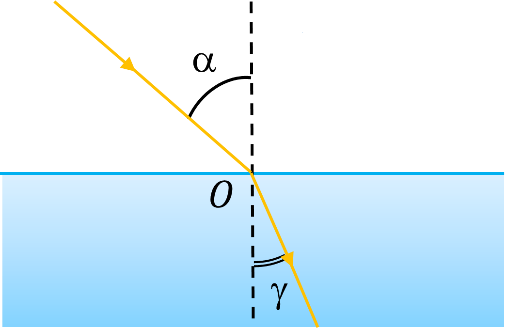 Відповідь: .Розв’язанняВідповідь: .Дано:Розв’язанняВідповідь: Розв’язанняВідповідь: Дано:Розв’язанняВідповідь: .Розв’язанняВідповідь: .Дано:Розв’язанняФормула дифракційної ґратки:Відповідь: .Розв’язанняФормула дифракційної ґратки:Відповідь: .Дано:Розв’язанняРівняння Ейнштейна для зовнішнього фотоефекту:Відповідь: .Розв’язанняРівняння Ейнштейна для зовнішнього фотоефекту:Відповідь: .Дано:Розв’язання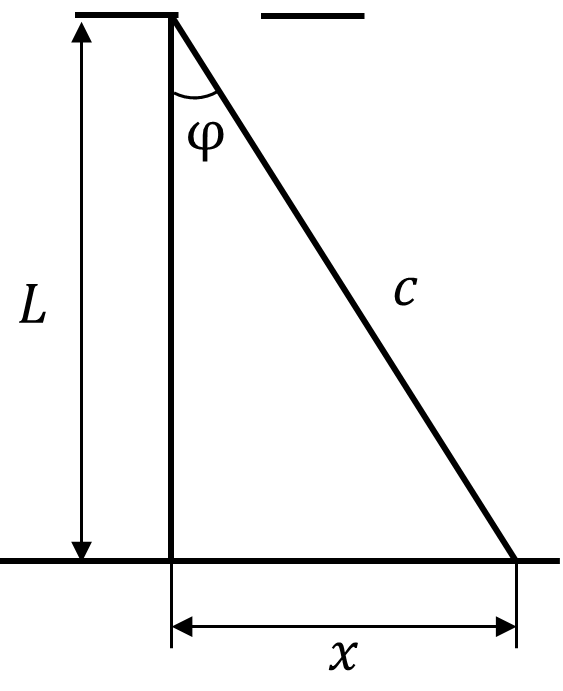 Формула дифракційної ґратки:Відповідь: .Розв’язанняФормула дифракційної ґратки:Відповідь: .